BROOME COUNTYDEPARTMENT OF AUDIT AND CONTROLACCOUNTS PAYABLE DOCUMENTATION AUDITFIRST QUARTER 2016Alex J. McLaughlin, Comptroller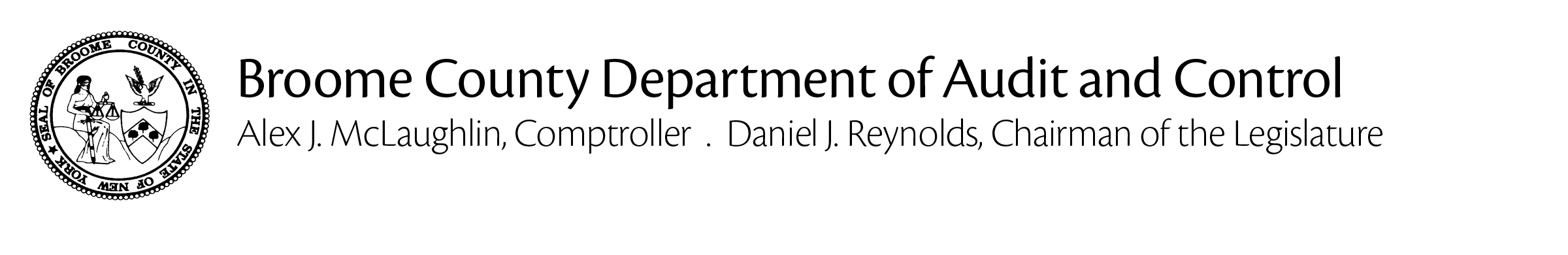 August 17, 2016Debra A. Preston, County ExecutiveThe Department of Audit and Control has performed an audit of Accounts Payable documentation for the first quarter of 2016.  The principal objective was to verify that amounts disbursed through the accounts payable process were proper in accordance with all applicable laws, regulations and policies and that they are supported by adequate, competent documentation.The audit was conducted in accordance with generally accepted auditing standards.  Such standards require that the Department of Audit and Control plan and perform the audit to adequately assess the accuracy of the financial records and adequacy of the internal controls and that we examine, on a test basis, sufficient, competent and relevant evidence to afford a reasonable basis for our conclusions.Based on the results of our examination, it is our opinion that, except for the instance described herein, amounts disbursed through the accounts payable process were proper in accordance with all applicable laws, regulations and policies and that they are supported by adequate, competent documentation.Sincerely,Alex J. McLaughlinComptrollerCc:	Daniel J. Reynolds, Chairman of the Legislature	Members of the Legislature	Aaron M. Martin, Clerk of the Legislature	John M. Bernardo, Deputy County Executive	Department Heads	Fiscal Contacts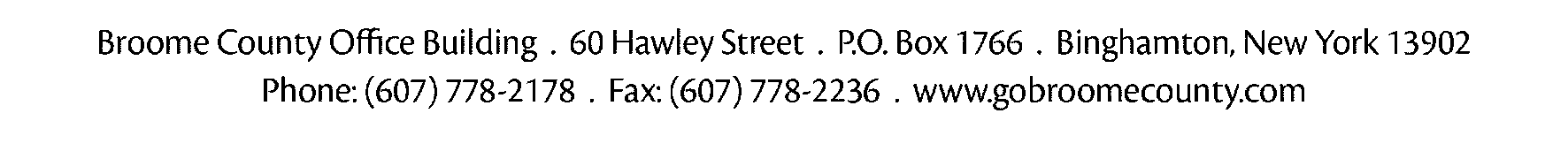 BACKGROUNDWeekly, Broome County processes more than 1,000 vouchers, cuts nearly 500 checks and disburses nearly $7 million through its accounts payable system.The Department of Audit and Control is responsible for auditing all of these disbursements to ensure that they are an appropriate use of County funds, that they are proper in accordance with all applicable laws, regulations and policies and that they are supported by adequate, competent documentation.We use a two-step process to fulfill our auditing obligations with regard to accounts payable.  First, we examine an electronic version of every payment request to ensure that it is appropriate, properly classified and made in accordance with applicable laws, regulations and policies.  If these criteria are satisfied, the disbursement is approved.  Then, we select a sample from these disbursements for detail testing.  We visit each department and verify that the backup maintained to support the selected disbursements is adequate, correct and complete.Any instances of non-compliance that we identified are included in this report.  REPORTABLE CONDITIONSVETERANS SERVICESThe Veterans Services Department purchased lumber and building supplies that were delivered to the Endicott VFW building.  The materials, totaling nearly $1,000, were used by the Endicott VFW to complete a building renovation project.County resources are not to be used for non-County projects.  The only exception would be if the County entered into a contractual agreement with the Endicott VFW, describing and controlling the arrangement.  Any such agreement would have to be approved by the Legislature.  (Once such an agreement was in place, the use of the funds would be for a County purpose, as described in the contract.)